BORANG PENYERTAAN PERTANDINGAN TENPIN BOLING BULANAN UTMSPACE KUALA LUMPUR APRIL 2012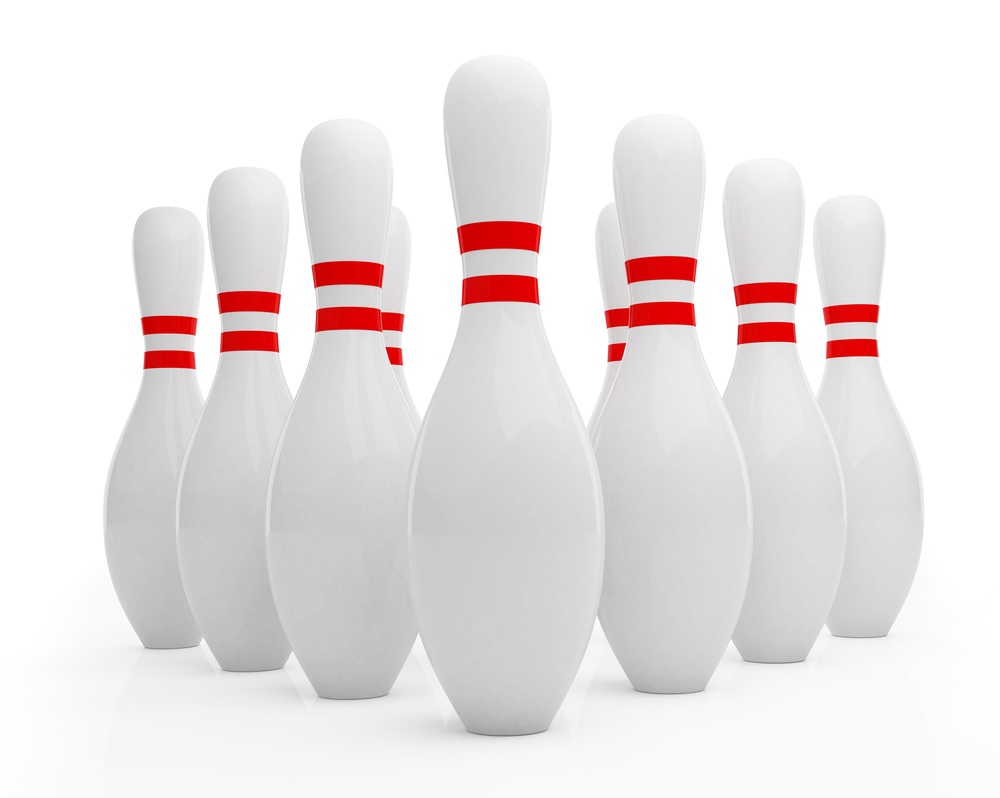 TARIKH :				Syarat-syarat penyertaan:1.	Pendaftaran dibuka sehingga 24 April 2012 (Selasa) sebelum 12.00 tengah hari.2.	Terbuka kepada semua staf PPSM/PPD/UPPK dan Unit IT UTMSPACE Kuala Lumpur.3.	Hanya kategori individu lelaki/perempuan sahaja yang akan dipertandingkan.4.	Hadiah disediakan bergantung kepada jumlah penyertaan bagi setiap kategori.5.	Borang yang telah lengkap diisi, sila hantarkan ke Bangunan UTMSPACE Jln Tun Razak atau fax  ke 03-2772 2601 atau email ke furizan@ic.utm.my BilNamaPejabatNo. TelefonT/t